MAGYAR TUDOMÁNYOS AKADÉMIA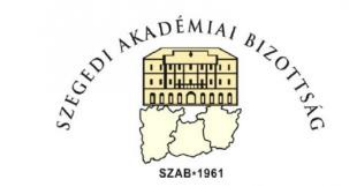 SZEGEDI TERÜLETI BIZOTTSÁGAKÉMIAI SZAKBIZOTTSÁGElnök: Tóth ÁgotaSugárvédelmi, Sugáregészségügyi és Radiokémiai Munkabizottság
Elnök: Tömböly Csaba
Titkár: Oszkó Albert________________________________________________________________MeghívóA Sugárvédelmi, Sugáregészségügyi és Radiokémiai munkabizottság2022. június 27-én (hétfő) 13:00 órakormegrendezésre kerülő tudományos ülésére.Helyszín: a Szegedi Akadémiai Bizottság székháza, 110. terem (Szeged, Somogyi u. 7.)Program:Levezető elnök: Tömböly Csaba13:00 – 13:10		Tömböly Csaba		Elnöki bevezető13:10 – 13:35	 	Bodor KárolyAz ELI-ALPS sugárvédelmi tervezése13:35 – 14:00 		Környei JózsefRadioaktív nyomjelzők a nukleáris medicinában 14:00 – 14:25	 	Tömböly CsabaTríciummal jelzett kismolekulák14:25 – 14:50 		Polanek RóbertBesugárzási végállomás tervezése az ELI-ALPS részecske nyalábvonalaihoz14:50 – 15:00 		Szünet15:00 – 15:25 		Milassin TamásSugárzást mindenki tud mérni - de mit kezdünk a mutatott értékkel?15:25 – 15:50 		Molnár RékaAz ionizáló sugárzás okozta károsodások kvantifikálási lehetőségei a sugárbiológiai kísérletekben